Welcome to New StudentsEcumenical Service and Dinners September 17, 2015Welcome to New StudentsEcumenical Service and Dinners September 17, 2015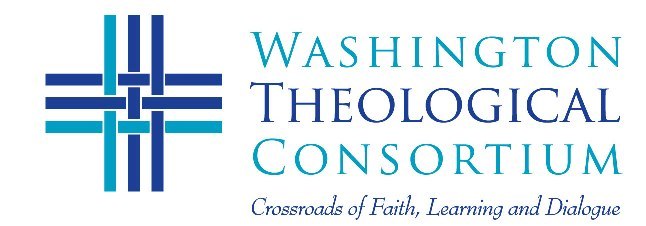 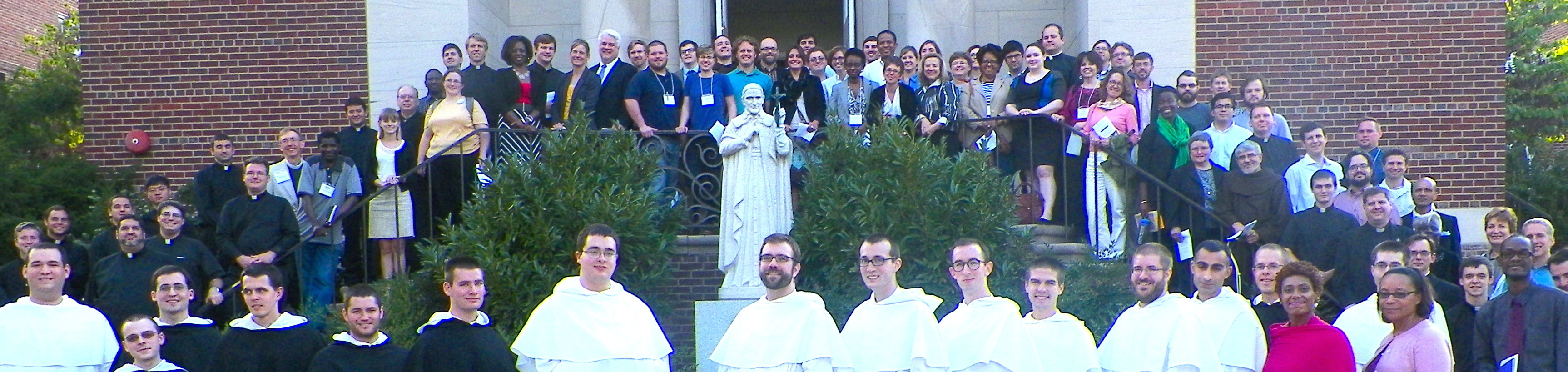 Students after Prayer Service 2014Students after Prayer Service 2014Students after Prayer Service 2014Thursday, September 174:30-8:30 pm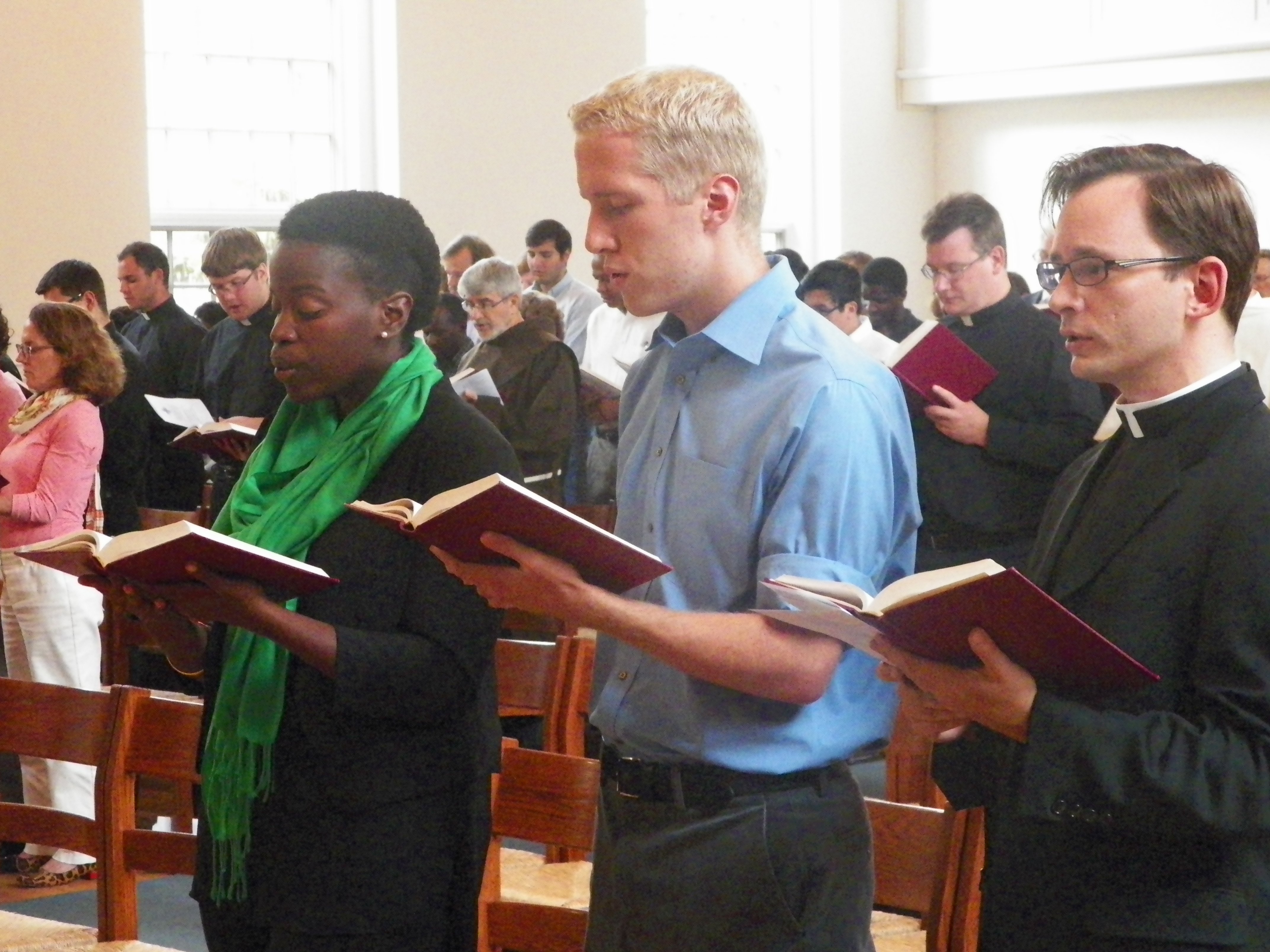 Student Leaders at Prayer Service 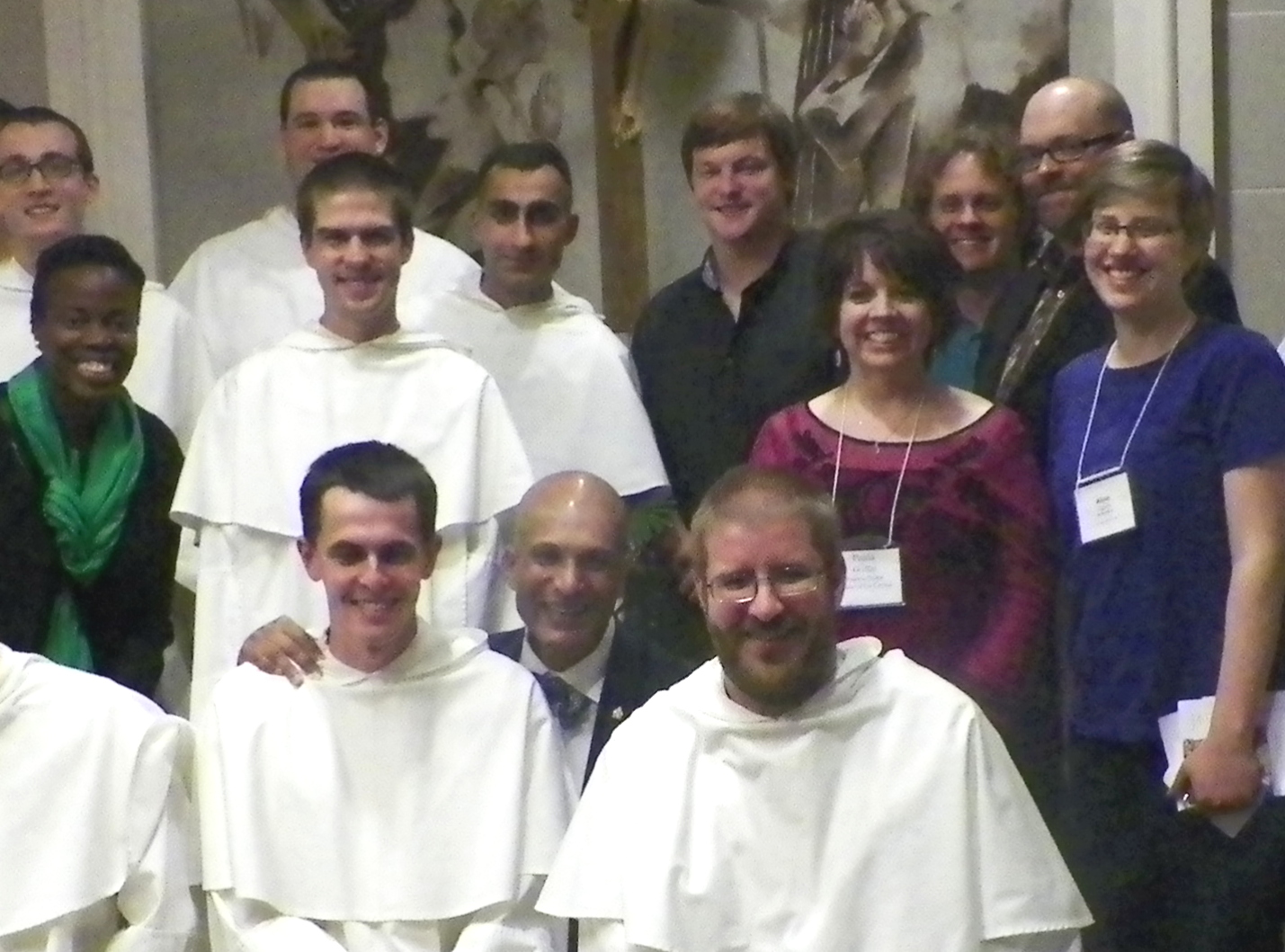 Students Visit Dominican HouseNew Student Prayer Service and Orientation“Connecting Through Prayer and Fellowship”Catholic University:  St. Vincent DePaul’s Chapel(John McCormack Rd off of 620 Michigan Ave NE)Service lead by the Consortium Student BoardOrientation by Dr. Larry Golemon, DirectorDinner and Conversation Follow at Religious Houses(Dominicans, Paulists, Benedictines, Franciscans, Carmelites, and more welcome us.)RSVP with your Dean or to WTC below to help these communities plan for dinner.  New Student Prayer Service and Orientation“Connecting Through Prayer and Fellowship”Catholic University:  St. Vincent DePaul’s Chapel(John McCormack Rd off of 620 Michigan Ave NE)Service lead by the Consortium Student BoardOrientation by Dr. Larry Golemon, DirectorDinner and Conversation Follow at Religious Houses(Dominicans, Paulists, Benedictines, Franciscans, Carmelites, and more welcome us.)RSVP with your Dean or to WTC below to help these communities plan for dinner.   RSVP with your Dean or contact wtc@washtheocon.org or call 202-832-2675 RSVP with your Dean or contact wtc@washtheocon.org or call 202-832-2675 RSVP with your Dean or contact wtc@washtheocon.org or call 202-832-2675